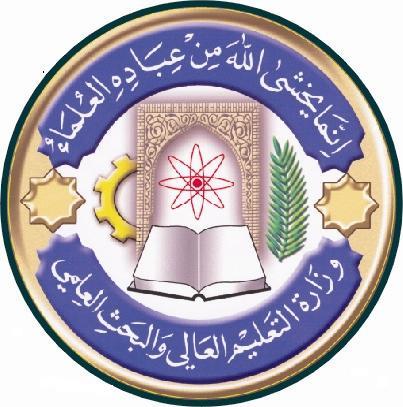 Course Weekly OutlineCourse  weekly Outline/First coarse	Instructor Signature:					Dean Signature:Course InstructorAssist proff, Dr.Elham Abood AlaswadAssist proff, Dr.Elham Abood AlaswadAssist proff, Dr.Elham Abood AlaswadAssist proff, Dr.Elham Abood AlaswadAssist proff, Dr.Elham Abood AlaswadE_mailelham_alaswad@yahoo.comelham_alaswad@yahoo.comelham_alaswad@yahoo.comelham_alaswad@yahoo.comelham_alaswad@yahoo.comTitleMedical biology 1:.Comparative anatomy 2-Medical genetics,3-EcolgyMedical biology 1:.Comparative anatomy 2-Medical genetics,3-EcolgyMedical biology 1:.Comparative anatomy 2-Medical genetics,3-EcolgyMedical biology 1:.Comparative anatomy 2-Medical genetics,3-EcolgyMedical biology 1:.Comparative anatomy 2-Medical genetics,3-EcolgyCourse CoordinatorAssist proff, Dr.Elham Abood Alaswad , Assist proff,Dr.Taha shawee , Lect.Shetha  mahmoud,Lec.Maysoon  abdul ameerAssist proff, Dr.Elham Abood Alaswad , Assist proff,Dr.Taha shawee , Lect.Shetha  mahmoud,Lec.Maysoon  abdul ameerAssist proff, Dr.Elham Abood Alaswad , Assist proff,Dr.Taha shawee , Lect.Shetha  mahmoud,Lec.Maysoon  abdul ameerAssist proff, Dr.Elham Abood Alaswad , Assist proff,Dr.Taha shawee , Lect.Shetha  mahmoud,Lec.Maysoon  abdul ameerAssist proff, Dr.Elham Abood Alaswad , Assist proff,Dr.Taha shawee , Lect.Shetha  mahmoud,Lec.Maysoon  abdul ameerCourse Objective. Study in  cytogenetics and medical genetics , basic information about Human genome ,  the gene expression, abnormalities , chromosomes , mendelian inheritance , techniques used in genetic studies . Ecology & PollutionStudy organ systems of the body to recognize that the bodies of all vertebrates are built upon the same fundamental plan and the variation are mostly adaptive in nature. It involve study of invertebrate ancestry. Study in  cytogenetics and medical genetics , basic information about Human genome ,  the gene expression, abnormalities , chromosomes , mendelian inheritance , techniques used in genetic studies . Ecology & PollutionStudy organ systems of the body to recognize that the bodies of all vertebrates are built upon the same fundamental plan and the variation are mostly adaptive in nature. It involve study of invertebrate ancestry. Study in  cytogenetics and medical genetics , basic information about Human genome ,  the gene expression, abnormalities , chromosomes , mendelian inheritance , techniques used in genetic studies . Ecology & PollutionStudy organ systems of the body to recognize that the bodies of all vertebrates are built upon the same fundamental plan and the variation are mostly adaptive in nature. It involve study of invertebrate ancestry. Study in  cytogenetics and medical genetics , basic information about Human genome ,  the gene expression, abnormalities , chromosomes , mendelian inheritance , techniques used in genetic studies . Ecology & PollutionStudy organ systems of the body to recognize that the bodies of all vertebrates are built upon the same fundamental plan and the variation are mostly adaptive in nature. It involve study of invertebrate ancestry. Study in  cytogenetics and medical genetics , basic information about Human genome ,  the gene expression, abnormalities , chromosomes , mendelian inheritance , techniques used in genetic studies . Ecology & PollutionStudy organ systems of the body to recognize that the bodies of all vertebrates are built upon the same fundamental plan and the variation are mostly adaptive in nature. It involve study of invertebrate ancestryCourse DescriptionStudies in Cytogenetics : The cell cycle Cell ,cycle inhibitors ,Chromosome structure, The human genome , Gene and , Genetic code , DNA  Duplication and repetitive sequences .Regulatory sequences , Pseudogenes , Variation. The chromosomal abnormalities, genetic syndromes,Numerical abnormalities. Gene regulation ,inherited traits .  ,.Mendelian inheritance: Mendel’s first and second law, Dominant and recessive characters . Comparative anatomy of cardiovascular system , Comparative anatomy of skeletal system, Comparative anatomy of CNS, Comparative anatomy of sensory receptors ., Comparative anatomy of urogenital system , Comparative anatomy of digestive system .  Ecology, Population, Community, Ecosystem, Biosphere(ecosphere), Environmental Factors  including 1-Nonliving factors(Temperature, Sunlight, Water, Soil, Pressure 2-Biotic factors Food chain,  Food web Pollution Studies in Cytogenetics : The cell cycle Cell ,cycle inhibitors ,Chromosome structure, The human genome , Gene and , Genetic code , DNA  Duplication and repetitive sequences .Regulatory sequences , Pseudogenes , Variation. The chromosomal abnormalities, genetic syndromes,Numerical abnormalities. Gene regulation ,inherited traits .  ,.Mendelian inheritance: Mendel’s first and second law, Dominant and recessive characters . Comparative anatomy of cardiovascular system , Comparative anatomy of skeletal system, Comparative anatomy of CNS, Comparative anatomy of sensory receptors ., Comparative anatomy of urogenital system , Comparative anatomy of digestive system .  Ecology, Population, Community, Ecosystem, Biosphere(ecosphere), Environmental Factors  including 1-Nonliving factors(Temperature, Sunlight, Water, Soil, Pressure 2-Biotic factors Food chain,  Food web Pollution Studies in Cytogenetics : The cell cycle Cell ,cycle inhibitors ,Chromosome structure, The human genome , Gene and , Genetic code , DNA  Duplication and repetitive sequences .Regulatory sequences , Pseudogenes , Variation. The chromosomal abnormalities, genetic syndromes,Numerical abnormalities. Gene regulation ,inherited traits .  ,.Mendelian inheritance: Mendel’s first and second law, Dominant and recessive characters . Comparative anatomy of cardiovascular system , Comparative anatomy of skeletal system, Comparative anatomy of CNS, Comparative anatomy of sensory receptors ., Comparative anatomy of urogenital system , Comparative anatomy of digestive system .  Ecology, Population, Community, Ecosystem, Biosphere(ecosphere), Environmental Factors  including 1-Nonliving factors(Temperature, Sunlight, Water, Soil, Pressure 2-Biotic factors Food chain,  Food web Pollution Studies in Cytogenetics : The cell cycle Cell ,cycle inhibitors ,Chromosome structure, The human genome , Gene and , Genetic code , DNA  Duplication and repetitive sequences .Regulatory sequences , Pseudogenes , Variation. The chromosomal abnormalities, genetic syndromes,Numerical abnormalities. Gene regulation ,inherited traits .  ,.Mendelian inheritance: Mendel’s first and second law, Dominant and recessive characters . Comparative anatomy of cardiovascular system , Comparative anatomy of skeletal system, Comparative anatomy of CNS, Comparative anatomy of sensory receptors ., Comparative anatomy of urogenital system , Comparative anatomy of digestive system .  Ecology, Population, Community, Ecosystem, Biosphere(ecosphere), Environmental Factors  including 1-Nonliving factors(Temperature, Sunlight, Water, Soil, Pressure 2-Biotic factors Food chain,  Food web Pollution Studies in Cytogenetics : The cell cycle Cell ,cycle inhibitors ,Chromosome structure, The human genome , Gene and , Genetic code , DNA  Duplication and repetitive sequences .Regulatory sequences , Pseudogenes , Variation. The chromosomal abnormalities, genetic syndromes,Numerical abnormalities. Gene regulation ,inherited traits .  ,.Mendelian inheritance: Mendel’s first and second law, Dominant and recessive characters . Comparative anatomy of cardiovascular system , Comparative anatomy of skeletal system, Comparative anatomy of CNS, Comparative anatomy of sensory receptors ., Comparative anatomy of urogenital system , Comparative anatomy of digestive system .  Ecology, Population, Community, Ecosystem, Biosphere(ecosphere), Environmental Factors  including 1-Nonliving factors(Temperature, Sunlight, Water, Soil, Pressure 2-Biotic factors Food chain,  Food web Pollution TextbookMolecular Biology of the cell, Bruce Albert, 4th Edition( 2002.)Animal biology ,Grove A.J. Newell. ninth edition ,London(   1989) .,Elements of Medical Genetics ,Alan E.H.Emery, 6th edition, Churchil livingstone, Edinberge London Melbourne and NewYork (1983)Molecular Biology of the cell, Bruce Albert, 4th Edition( 2002.)Animal biology ,Grove A.J. Newell. ninth edition ,London(   1989) .,Elements of Medical Genetics ,Alan E.H.Emery, 6th edition, Churchil livingstone, Edinberge London Melbourne and NewYork (1983)Molecular Biology of the cell, Bruce Albert, 4th Edition( 2002.)Animal biology ,Grove A.J. Newell. ninth edition ,London(   1989) .,Elements of Medical Genetics ,Alan E.H.Emery, 6th edition, Churchil livingstone, Edinberge London Melbourne and NewYork (1983)Molecular Biology of the cell, Bruce Albert, 4th Edition( 2002.)Animal biology ,Grove A.J. Newell. ninth edition ,London(   1989) .,Elements of Medical Genetics ,Alan E.H.Emery, 6th edition, Churchil livingstone, Edinberge London Melbourne and NewYork (1983)Molecular Biology of the cell, Bruce Albert, 4th Edition( 2002.)Animal biology ,Grove A.J. Newell. ninth edition ,London(   1989) .,Elements of Medical Genetics ,Alan E.H.Emery, 6th edition, Churchil livingstone, Edinberge London Melbourne and NewYork (1983)References1. Elements of Medical Genetics ,Alan E.H.Emery, 6th edition, Churchil  livingstone, Edinberge London Melbourne and NewYork (1983)2. Vertebrate comparative anatomy ,K.V.Kardong  2 012.3.Comparative Anatomy of vertebrates , G.C.Kent .1986.4.Weichert.C. ( 1970)  Anatomy of Chordates.5. The vertebrates  body. Romer  )1956 ) ..علم الاحياء  الطبي الجزء الثاني, د.منير بني., د.عباس طه النجم,ود. محمود حياوي  6Im medical genetics:1- Biology ,Arms K. and Camp P. S ( 3rd Edit ) . Saunders college publishing . ( 1989 ) .2- Animal Biology . Grove A.J . (  1987  .3-. Principle of  Genetics  Gardner E. J, Simmons M . J and Snustad D. P 8th Edit , John Wiley and Sons . ( 1991 ),4- Cell   and Molecular Biology De Robertis    and De Robertis (1987)., 8th Edit.In EcologyFundamental of ecology Odum, E.R 7ED W.B Saunders 1999 Pollution Hogdz, L 3ED W.B Saunders 2000 Type here textbook1. Elements of Medical Genetics ,Alan E.H.Emery, 6th edition, Churchil  livingstone, Edinberge London Melbourne and NewYork (1983)2. Vertebrate comparative anatomy ,K.V.Kardong  2 012.3.Comparative Anatomy of vertebrates , G.C.Kent .1986.4.Weichert.C. ( 1970)  Anatomy of Chordates.5. The vertebrates  body. Romer  )1956 ) ..علم الاحياء  الطبي الجزء الثاني, د.منير بني., د.عباس طه النجم,ود. محمود حياوي  6Im medical genetics:1- Biology ,Arms K. and Camp P. S ( 3rd Edit ) . Saunders college publishing . ( 1989 ) .2- Animal Biology . Grove A.J . (  1987  .3-. Principle of  Genetics  Gardner E. J, Simmons M . J and Snustad D. P 8th Edit , John Wiley and Sons . ( 1991 ),4- Cell   and Molecular Biology De Robertis    and De Robertis (1987)., 8th Edit.In EcologyFundamental of ecology Odum, E.R 7ED W.B Saunders 1999 Pollution Hogdz, L 3ED W.B Saunders 2000 Type here textbook1. Elements of Medical Genetics ,Alan E.H.Emery, 6th edition, Churchil  livingstone, Edinberge London Melbourne and NewYork (1983)2. Vertebrate comparative anatomy ,K.V.Kardong  2 012.3.Comparative Anatomy of vertebrates , G.C.Kent .1986.4.Weichert.C. ( 1970)  Anatomy of Chordates.5. The vertebrates  body. Romer  )1956 ) ..علم الاحياء  الطبي الجزء الثاني, د.منير بني., د.عباس طه النجم,ود. محمود حياوي  6Im medical genetics:1- Biology ,Arms K. and Camp P. S ( 3rd Edit ) . Saunders college publishing . ( 1989 ) .2- Animal Biology . Grove A.J . (  1987  .3-. Principle of  Genetics  Gardner E. J, Simmons M . J and Snustad D. P 8th Edit , John Wiley and Sons . ( 1991 ),4- Cell   and Molecular Biology De Robertis    and De Robertis (1987)., 8th Edit.In EcologyFundamental of ecology Odum, E.R 7ED W.B Saunders 1999 Pollution Hogdz, L 3ED W.B Saunders 2000 Type here textbook1. Elements of Medical Genetics ,Alan E.H.Emery, 6th edition, Churchil  livingstone, Edinberge London Melbourne and NewYork (1983)2. Vertebrate comparative anatomy ,K.V.Kardong  2 012.3.Comparative Anatomy of vertebrates , G.C.Kent .1986.4.Weichert.C. ( 1970)  Anatomy of Chordates.5. The vertebrates  body. Romer  )1956 ) ..علم الاحياء  الطبي الجزء الثاني, د.منير بني., د.عباس طه النجم,ود. محمود حياوي  6Im medical genetics:1- Biology ,Arms K. and Camp P. S ( 3rd Edit ) . Saunders college publishing . ( 1989 ) .2- Animal Biology . Grove A.J . (  1987  .3-. Principle of  Genetics  Gardner E. J, Simmons M . J and Snustad D. P 8th Edit , John Wiley and Sons . ( 1991 ),4- Cell   and Molecular Biology De Robertis    and De Robertis (1987)., 8th Edit.In EcologyFundamental of ecology Odum, E.R 7ED W.B Saunders 1999 Pollution Hogdz, L 3ED W.B Saunders 2000 Type here textbook1. Elements of Medical Genetics ,Alan E.H.Emery, 6th edition, Churchil  livingstone, Edinberge London Melbourne and NewYork (1983)2. Vertebrate comparative anatomy ,K.V.Kardong  2 012.3.Comparative Anatomy of vertebrates , G.C.Kent .1986.4.Weichert.C. ( 1970)  Anatomy of Chordates.5. The vertebrates  body. Romer  )1956 ) ..علم الاحياء  الطبي الجزء الثاني, د.منير بني., د.عباس طه النجم,ود. محمود حياوي  6Im medical genetics:1- Biology ,Arms K. and Camp P. S ( 3rd Edit ) . Saunders college publishing . ( 1989 ) .2- Animal Biology . Grove A.J . (  1987  .3-. Principle of  Genetics  Gardner E. J, Simmons M . J and Snustad D. P 8th Edit , John Wiley and Sons . ( 1991 ),4- Cell   and Molecular Biology De Robertis    and De Robertis (1987)., 8th Edit.In EcologyFundamental of ecology Odum, E.R 7ED W.B Saunders 1999 Pollution Hogdz, L 3ED W.B Saunders 2000 Type here textbookCourse AssessmentMid TheoryMidLaboratoryQuizzesProjectFinal ExamCourse AssessmentAs (20%)As (12%)As (8%)----As (40%)General NotesCoarse consist of 15 week, each week 3hrs theory, Practical 2x3Coarse consist of 15 week, each week 3hrs theory, Practical 2x3Coarse consist of 15 week, each week 3hrs theory, Practical 2x3Coarse consist of 15 week, each week 3hrs theory, Practical 2x3Coarse consist of 15 week, each week 3hrs theory, Practical 2x3weekDateTopics CoveredTopics CoveredLab. Experiment AssignmentsLab. Experiment AssignmentsNotes111-11-2014Medical genetics : 1.The biology as a science. The cytogenetics.2.Cell cycle.3.Regulation of the cell cycle.IMedical genetics : 1.The biology as a science. The cytogenetics.2.Cell cycle.3.Regulation of the cell cycle.IDefinitions. The light microscopeDefinitions. The light microscope216-11-4. Regulation  of the cell cycle.II5.The chromosomes. 6..The chromosomal abnormalities.4. Regulation  of the cell cycle.II5.The chromosomes. 6..The chromosomal abnormalities.Human inherited characteristic analysis.Human inherited characteristic analysis.323-11-20147.The human genome .8.The gene.9 Types of  Gene mutation7.The human genome .8.The gene.9 Types of  Gene mutationKaryotype analysis.Karyotype analysis.430-11-201410. The gene regulation (I)11. The gene regulation (II)12.Inborn errors of metabolism.10. The gene regulation (I)11. The gene regulation (II)12.Inborn errors of metabolism.Inheritance related to sex. .Inheritance related to sex. .514-12--201413. Mendelain laws14.Quantitative inheritance .15.linkage and recombination.13. Mendelain laws14.Quantitative inheritance .15.linkage and recombination...Human immunogenetics...Human immunogenetics.621-12-201416 .The genetic of cancer.17.Genetic engineering .18. Scheduled mid exam.16 .The genetic of cancer.17.Genetic engineering .18. Scheduled mid exam.Scheduled practical examination.Scheduled practical examination.728-12-2014Comparative Anatomy 19.The vertebrate body.20. Origin  of chordates.21. Comparative anatomy integumentary system.Comparative Anatomy 19.The vertebrate body.20. Origin  of chordates.21. Comparative anatomy integumentary system.Dissection of the frog; external features, skin, buccal cavity.Dissection of the frog; external features, skin, buccal cavity.828-12-201422- Comparative anatomy integumentary system. 23-Comparative anatomy of skin in vertebrate. 24. comparative anatomy of muscular system(I).system.22- Comparative anatomy integumentary system. 23-Comparative anatomy of skin in vertebrate. 24. comparative anatomy of muscular system(I).system.Dissection of the frog; muscular system, digestive and respiratory systems.Dissection of the frog; muscular system, digestive and respiratory systems.925. comparative anatomy of muscular system(I).system.26&27. Comparative anatomy of The Digestive system.25. comparative anatomy of muscular system(I).system.26&27. Comparative anatomy of The Digestive system.Dissection of the frog; CNSDissection of the frog; CNS1028&29. Comparative anatomy of Respiratory system30. Comparative anatomy of the Central nervous system.28&29. Comparative anatomy of Respiratory system30. Comparative anatomy of the Central nervous system.Dissection of the rabbit; the internal viscera Digestive system  Dissection of the rabbit; the internal viscera Digestive system  1131 Comparative anatomy of the Central nervous system32&33 Comparative anatomy of The cardiovascular system.31 Comparative anatomy of the Central nervous system32&33 Comparative anatomy of The cardiovascular system.Dissection of the rabbit; the internal viscera and reproductive system.Dissection of the rabbit; the internal viscera and reproductive system.1234. Comparative anatomy of The cardiovascular system.. 35&36comparative anatomy of The Excretory system.34. Comparative anatomy of The cardiovascular system.. 35&36comparative anatomy of The Excretory system.Dissection of the rabbit; the venous and circulatory system .Dissection of the rabbit; the venous and circulatory system .1337&38.Comparative anatomy of reproductive system.39.comparative anatomy of skeletal system 37&38.Comparative anatomy of reproductive system.39.comparative anatomy of skeletal system Dissection of the rabbit; the skeletal system1.Dissection of the rabbit; the skeletal system1.1440,41- Comparative  anatomy skeletal system42. Ecology.40,41- Comparative  anatomy skeletal system42. Ecology.Dissection of the rabbit; the skeletal system.2Dissection of the rabbit; the skeletal system.21543. Ecology.44. Ecology.45.overview.43. Ecology.44. Ecology.45.overview.Dissection of the rabbit; the skeletal system.3Dissection of the rabbit; the skeletal system.3Half-year BreakHalf-year BreakHalf-year BreakHalf-year BreakHalf-year BreakHalf-year BreakHalf-year Break17181920212223242526272829303132